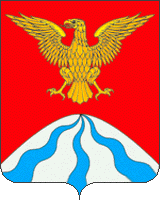 ФИНАНСОВОЕ УПРАВЛЕНИЕАДМИНИСТРАЦИИ МУНИЦИПАЛЬНОГО ОБРАЗОВАНИЯ«ХОЛМ-ЖИРКОВСКИЙ РАЙОН» СМОЛЕНСКОЙ ОБЛАСТИ                                   П  Р  И  К  А  Зот 12.12.2016 г.                                                                                                  № 75Об организации внутреннего финансового контроля и внутреннего финансового аудита             Во исполнение требований пункта 5 статьи 160.2-1 Бюджетного кодекса Российской Федерации и постановления  Администрации муниципального образования «Холм-Жирковский район» Смоленской области от 13.02.2015 №75,   	п р и к а з ы в а ю:1. Установить, что внутренний финансовый контроль в Финансовом управлении Администрации муниципального образования «Холм-Жирковский район» Смоленской области (далее – Финансовое управление) осуществляется непрерывно начальником  Финансового управления, начальниками отделов в составе управления  и иными работниками Финансового управления, организующими и выполняющими внутренние бюджетные процедуры составления и исполнения бюджета муниципального образования  «Холм-Жирковский район» Смоленской области, в том числе по доходам и источникам финансирования дефицита бюджета муниципального образования  «Холм-Жирковский район» Смоленской области, ведения бюджетного учета и составления бюджетной отчетности, включая ведение учетной политики.2. Установить что, лица, указанные в пункте 1настоящего приказа несут ответственность за осуществление внутреннего финансового контроля в пределах своих должностных обязанностей в соответствии с действующим законодательством.	3.Назначить лицом, уполномоченным на проведение внутреннего финансового аудита Никитину Нину Ивановну – ведущего специалиста отдела бухгалтерского учета и отчетности.4. Утвердить план внутреннего финансового контроля на 2017 год согласно приложению №1 к настоящему приказу.	5.Утвердить план внутреннего финансового аудита на 2017 год согласно приложению № 2 к настоящему приказу.6.Контроль за исполнением настоящего приказа оставляю за собой.Начальник Финансового управленияАдминистрации муниципального образования «Холм-Жирковский район» Смоленской области                        Т.М.Станько   Приложение № 1 к приказу  начальника финансового управления  Администрации муниципального образования «Холм-Жирковский район» Смоленской областиот 12.12. 2016 №75УТВЕРЖДАЮначальник финансового управления  Администрации муниципального образования «Холм-Жирковский район» Смоленской области____________Т.М.Станько «12».12. 2016 г.План внутреннего финансового контроля на 2017годФинансового управления Администрации муниципального образования  «Холм-Жирковский район» Смоленской области Раздел № 1 внутренний финансовый контроль, осуществляемый в ходе самоконтроля, контроля по уровню подчиненностиРаздел № 2 внутренний финансовый контроль, осуществляемый по подведомственностиПриложение № 2к приказу  начальника финансового управления  Администрации муниципального образования «Холм-Жирковский район» Смоленской областиот 12.12. 2016 №75УТВЕРЖДАЮначальник финансового управления  Администрации муниципального образования «Холм-Жирковский район» Смоленской области____________Т.М.Станько «12».12. 2016г.План внутреннего финансового аудита на 2017 год Финансового управления Администрации муниципального образования  «Холм-Жирковский район» Смоленской области № п/пНаименование контрольного действияСтруктурное подразделение, в котором осуществляется внутренний финансовый контрольПериодичность выполнения операцииДолжностное лицо, осуществляющее контрольное действие, с указанием Ф.И.О, должностиСпособ контроляПериодичность контрольных действий12345671Проверка соблюдения порядка составления, утверждения бюджетных смет Отдел бухгалтерского  учета и отчетности1 кварталЖителева Л.Н. -ведущий специалистТарасенкова Т.С. –начальник отделаСамоконтрольКонтроль по подчиненности1 квартал2Проверка соблюдения ведения бюджетных сметОтдел бухгалтерского  учета и отчетности3-4 кварталЖителева Л.Н.ведущий специалистТарасенкова Т.С.–начальник отдела СамоконтрольКонтроль по подчиненности3-4 квартал3Проверка соблюдения порядка ведения бюджетного учета в том числе принятие к учету первичных учетных документов (составление сводных учетных документов), отражение информации, указанной в первичных учетных документах, в регистрах бюджетного учета, проведение оценки имущества и обязательств, проведение инвентаризацийОтдел бухгалтерского  учета и отчетностиЕжемесячно Жителева Л.Н.-ведущий специалистТарасенкова Т.С. –начальник отдела Самоконтроль Контроль по подчиненностиЕжемесячно 4Проверка соблюдения порядка составления и представления бюджетной отчетностиОтдел бухгалтерского  учета и отчетностиЕжемесячно Жителева Л.Н.-ведущий специалистТарасенкова Т.С. –начальник отделаСамоконтроль Контроль по подчиненностиЕжемесячно5Составление и представление документов, необходимых для составления и рассмотрения проекта бюджета муниципального образования «Холм-Жирковский район» Смоленской области, в том числе обоснований бюджетных ассигнованийБюджетный отдел, Казначейский отдел,отдел бухгалтерского  учета и отчетности,отдел прогнозирования доходов3-4 квартал Бочкина Е.В. – начальник отдела,Белкина Ю.А.-начальник отдела,Тарасенкова Т.С. –начальник отдела,Журавлева О.Н.-начальник отдела Контроль по подчиненности3-4 квартал6Составление и представление документов, необходимых для составления и ведения кассового плана:6а) по доходам бюджета муниципального образования «Холм-Жирковский район» Смоленской областиОтдел бухгалтерского  учета и отчетностиНе позднее 5 декабря Тарасенкова Т.С. –начальник отдела Контроль по подчиненности4 квартал6а) по доходам бюджета муниципального образования «Холм-Жирковский район» Смоленской областиБюджетный отдел Не позднее 5 декабря Бочкина Е.В. – начальник отдела Контроль по подчиненности 4 квартал6а) по доходам бюджета муниципального образования «Холм-Жирковский район» Смоленской областиОтдел прогнозирования доходовНе позднее 5 декабря Журавлева О.Н.-начальник отдела  Контроль по подчиненности4 квартал6б) расходам бюджета муниципального образования «Холм-Жирковский район» Смоленской областиОтдел бухгалтерского  учета и отчетностиНе позднее 15 декабря Жителева Л.Н.-ведущий специалистТарасенкова Т.С. –начальник отделаСамоконтрольКонтроль по подчиненности4 квартал6в) источникам финансирования дефицита бюджета муниципального образования «Холм-Жирковский район» Смоленской областиОтдел прогнозирования доходовНе позднее 15 декабря Журавлева О.Н.-начальник отдела  Контроль по подчиненности4 квартал7Исполнение судебных актов по искам к муниципальному образованию «Холм-Жирковский район» Смоленской областиКазначейский отделПо мере представления судебных актовСмыслова А.В.-ведущий специалистБелкина Ю.А.-начальник отделаСамоконтрольКонтроль по подчиненностиПо мере представления судебных актов№ п/пНаименование объекта внутреннего финансового контроляПредмет внутреннего финансового контроляПроверяемый периодСроки проведения контрольного действияОтветственный исполнитель123456№ п/пНаименование контрольного действия*Структурное подразделение, в котором осуществляется внутренний финансовый аудитПериодичность выполнения операцииДолжностное лицо, осуществляющее контрольное действие, с указанием Ф.И.О, должностиСпособ контроляПериодичность контрольных действий12345671Проверка соблюдения порядка составления, утверждения бюджетных сметОтдел бухгалтерского учета и отчетностиИюль Никитина Н.И. – ведущий специалист отдела бухгалтерского учета и отчетностиАудиторская проверкаИюль2Составление и представление документов, необходимых для составления и ведения кассового плана по доходам бюджета муниципального образования «Холм-Жирковский район» Смоленской областиБюджетный отделДекабрь Никитина Н.И. – ведущий специалист отдела бухгалтерского учета и отчетностиАудиторская проверкаДекабрь 